Lesson 6: 2 Sam.24, 22, 23:1-7Did David want to count his army?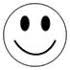 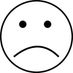 Did Joab try to stop him?Was David sad that he had sinned?Did David want to choose his punishment?Did David build an altar to God?Did David pay for his sacrifice?Draw a picture of the plague: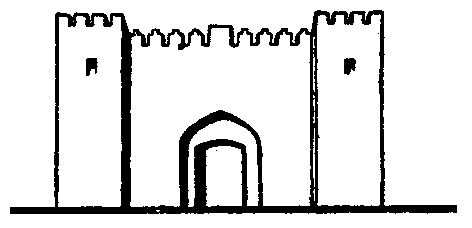 